ПРОЕКТ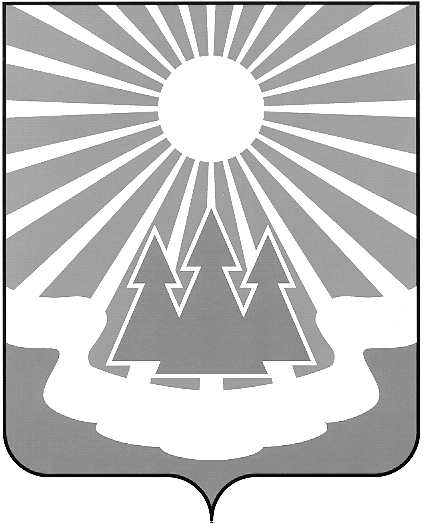 Администрация
муниципального образования
«Светогорское городское поселение»
Выборгского района Ленинградской областиПОСТАНОВЛЕНИЕВ соответствии со ст.179 Бюджетного кодекса РФ, руководствуясь Постановлением администрации от 12.09.2013 №255 «Об утверждении Порядка разработки, реализации и оценки эффективности муниципальных программ МО «Светогорское городское поселение»  (в ред. пост. от 30.09.2013 №265, 15.10.2015 №384), администрация МО "Светогорское городское поселение" П О С Т А Н О В Л Я Е Т:Внести в муниципальную программу «Повышение уровня благоустройства территорий населенных пунктов МО «Светогорское городское поселение», утвержденную постановлением администрации от 25.10.2013 № 323 «Об утверждении муниципальной программы «Повышение уровня благоустройства территорий населенных пунктов 
МО «Светогорское городское поселение» (в редакции постановлений от 27.11.2013 № 371,  
от 25.02.2014 № 61, от 30.04.2014 № 148, от  05.06.2014 № 187, от 24.06.2014 № 198, 
от 07.07.2014 № 225, от 26.08.2014 № 280, от 17.11.2014 № 395, от 03.12.2014 № 417, 
от 22.12.2014 № 454, от 21.01.2015 № 24, от 25.02.2015 № 49, от 01.04.2015 № 90, от 06.05.2015 
№ 153, от 08.06.2015 № 192, от 20.08.2015 № 314, от 22.09.2015 № 348, 24.12.2015 № 498, 
от 30.12.2015 № 517, №122 от 15.03.2016 от 14.04.2016 №185, от 02.06.2016 № 270, от 24.08.2016 № 487, от 09.11.2016 № 612, от 15.12.2016 № 720, от 27.12.2016 № 762, от 26.01.2017 №64, 
от 14.02.2017 № 85, от 16.05.2017 № 237, от 30.06.2017 № 347) (далее Программа) следующие изменения:В плане мероприятий подпрограммы «Повышение уровня благоустройства территорий населенных пунктов МО "Светогорское городское поселение"» Программы:В пункте 3, 3.4, 3.6, 3.9 строку «2017» изложить в следующей редакции:В пункте 5, 5.1, 5.1.9, 5.2, 5.2.3 строку «2017» изложить в следующей редакции:2. Опубликовать настоящее постановление в газете «Вуокса» и разместить на официальном сайте МО «Светогорское городское поселение» www.mo-svetogorsk.ru.3. Контроль за исполнением настоящего постановления возложить на заместителя главы администрации Ренжина А.А. Глава  администрации                                                         	С.В. ДавыдовИсполнитель: Л.А. АндрееваСогласовано:  Л.А. Андреева	А.А. Ренжин	Н.В. Ковшарь	Г.Е. Горюнова	Н.Л. ЗахароваРазослано:  в дело, ОГХ, СФ, СЭР МЗ, СБУ, ОУИ, пресс-центр «Вуокса», сайт, регистр МНПА№О внесении изменений в постановление администрации от 25.10.2013 № 323 
«Об утверждении муниципальной программы «Повышение уровня благоустройства территорий населенных пунктов МО «Светогорское городское поселение»О внесении изменений в постановление администрации от 25.10.2013 № 323 
«Об утверждении муниципальной программы «Повышение уровня благоустройства территорий населенных пунктов МО «Светогорское городское поселение»О внесении изменений в постановление администрации от 25.10.2013 № 323 
«Об утверждении муниципальной программы «Повышение уровня благоустройства территорий населенных пунктов МО «Светогорское городское поселение»О внесении изменений в постановление администрации от 25.10.2013 № 323 
«Об утверждении муниципальной программы «Повышение уровня благоустройства территорий населенных пунктов МО «Светогорское городское поселение»О внесении изменений в постановление администрации от 25.10.2013 № 323 
«Об утверждении муниципальной программы «Повышение уровня благоустройства территорий населенных пунктов МО «Светогорское городское поселение»п/п
№№Мероприятие Год реализацииПланируемые объемы финансирования
 (тысяч рублей в действующих ценах года реализации мероприятия)Планируемые объемы финансирования
 (тысяч рублей в действующих ценах года реализации мероприятия)Планируемые объемы финансирования
 (тысяч рублей в действующих ценах года реализации мероприятия)Планируемые объемы финансирования
 (тысяч рублей в действующих ценах года реализации мероприятия)Индикаторы реализации (целевого задания)Главный распорядитель бюджетных средствИсполниель (соисполнители)п/п
№№Мероприятие Год реализацииВСЕГОв том числев том числев том числеИндикаторы реализации (целевого задания)Главный распорядитель бюджетных средствИсполниель (соисполнители)п/п
№№Мероприятие Год реализацииВСЕГОобластной бюджетместный бюджетпрочие        источникиИндикаторы реализации (целевого задания)Главный распорядитель бюджетных средствИсполниель (соисполнители)1237546893.Создание условий для массового отдыха жителей МО "Светогорское  городское поселение" 20178 407,1453 000,0005 407,1450администрация 
МО 
«Светогорское городское поселениеОГХ, 
МУ «БАХО»3.4.Благоустройство и содержание парка (воинских захоронений,  детских площадок)2017226,4460226,4460администрация 
МО 
«Светогорское городское поселениеОГХ3.4.Благоустройство и содержание парка (воинских захоронений,  детских площадок)2017226,4460226,4460администрация 
МО 
«Светогорское городское поселениеОГХ3.6.Выкашивание газонов на территории МО «Светогорское городское поселение»2017718,2280718,2280администрация 
МО 
«Светогорское городское поселениеМУ «БАХО»3.9Выполнение работ по обустройству детской площадки (поставка и установка детского игрового и детского спортивного оборудования, комплексов; устройство основания под площадку, завоз песка для детской песочницы) в городском парке г. Светогорска.20172 620,7802 000,000620,7800администрация 
МО 
«Светогорское городское поселениеОГХ3.9Выполнение работ по обустройству детской площадки (поставка и установка детского игрового оборудования, комплексов; устройство основания под площадку, завоз песка для песочницы) по адресу: пгт Лесогорский ул. Гагарина д. 1320171 450,0001 000,000450,0000администрация 
МО 
«Светогорское городское поселениеОГХ3.9Устройство детских городков 20170000п/п
№№Мероприятие Год реализацииПланируемые объемы финансирования
 (тысяч рублей в действующих ценах года реализации мероприятия)Планируемые объемы финансирования
 (тысяч рублей в действующих ценах года реализации мероприятия)Планируемые объемы финансирования
 (тысяч рублей в действующих ценах года реализации мероприятия)Планируемые объемы финансирования
 (тысяч рублей в действующих ценах года реализации мероприятия)Индикаторы реализации (целевого задания)Главный распорядитель бюджетных средствИсполниель (соисполнители)п/п
№№Мероприятие Год реализацииВСЕГОв том числев том числев том числеИндикаторы реализации (целевого задания)Главный распорядитель бюджетных средствИсполниель (соисполнители)п/п
№№Мероприятие Год реализацииВСЕГОобластной бюджетместный бюджетпрочие        источникиИндикаторы реализации (целевого задания)Главный распорядитель бюджетных средствИсполниель (соисполнители)1237546895Организация ремонта асфальтобетонных покрытий улиц и проездов на территории населенных пунктов МО «Светогорское городское поселение»201724 289,1581 329,40022 959,7580администрация 
МО 
«Светогорское городское поселение»ОГХ5.1.Капитальный ремонт и ремонт автомобильных дорог общего пользования местного значения, ВСЕГО:20175 764,8161329,4004 435,4160администрация 
МО 
«Светогорское городское поселение»ОГХ5.1.9Ремонт автомобильных дорог общего пользования местного значения20170,27400,2740администрация 
МО 
«Светогорское городское поселение»5.2.Капитальный ремонт и ремонт дворовых территорий многоквартирных домов, проездов к дворовым территориям многоквартирных домов населенных пунктов, ВСЕГО:201718 494,342018 494,3420администрация 
МО 
«Светогорское городское поселение»ОГХ5.2.3.Ремонт дворовой территории по адресу: г. Светогорск ул. Лесная д.1120173 955,20403 955,2040администрация 
МО 
«Светогорское городское поселение»ОГХ5.2.3.Ремонт асфальтового покрытия дворовой территории по адресу: пгт. Лесогорский ул. Садовая д.1720172 319,68602 319,6860администрация 
МО 
«Светогорское городское поселение»ОГХ5.2.3.Ремонт асфальтового покрытия дворовой территории по адресу: г. Светогорск ул. Победы д. 2320172 585,25802 585,2580администрация 
МО 
«Светогорское городское поселение»ОГХ5.2.3.Ремонт асфальтового покрытия дворовой территории по адресу: г. Светогорск ул. Спортивная д. 220171 870,28501 870,2850администрация 
МО 
«Светогорское городское поселение»ОГХ5.2.3.Ремонт асфальтового покрытия дворовой территории по адресу: г. Светогорск ул. Л. Толстого д. 620172 052,75402 052,7540администрация 
МО 
«Светогорское городское поселение»ОГХ5.2.3.Ремонт асфальтового покрытия дворовой территории по адресу: г. Светогорск ул. Л. Толстого д. 420172 084,36602 084,3660администрация 
МО 
«Светогорское городское поселение»ОГХ5.2.3.Ремонт асфальтового покрытия дворовой территории по адресу: г. Светогорск ул. Красноармейская д. 620173 626,78903 626,7890администрация 
МО 
«Светогорское городское поселение»ОГХ5.2.3.Ремонт дворовых территорий20170000администрация 
МО 
«Светогорское городское поселение»ОГХ